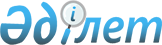 Курчатов қаласының 2011-2013 жылдарға арналған бюджеті туралы
					
			Күшін жойған
			
			
		
					Шығыс Қазақстан облысы Курчатов қалалық мәслихатының 2010 жылғы 28 желтоқсандағы N 30/235-IV шешімі. Шығыс Қазақстан облысы Әділет департаментінің Курчатов қаласындағы Әділет басқармасында 2010 жылғы 30 желтоқсанда N 5-3-98 тіркелді. Шешімнің қабылдау мерзімінің өтуіне байланысты қолдану тоқтатылды - Шығыс Қазақстан облысы Курчатов қалалық мәслихаты аппаратының 2012 жылғы 5 қаңтардағы N 5 хатымен

      Ескерту. Шешімнің қабылдау мерзімінің өтуіне байланысты қолдану тоқтатылды - Шығыс Қазақстан облысы Курчатов қалалық мәслихаты аппаратының 2012.01.05 N 5 хатымен.

      

      Қазақстан Республикасының 2008 жылғы 4 желтоқсандағы № 95-IV Бюджеттік кодексінің 73, 75-баптарына, «Қазақстан Республикасындағы жергілікті мемлекеттік басқару және өзін-өзі басқару туралы» Қазақстан Республикасы 2001 жылғы 23 қаңтардағы № 148 Заңының 6-бабы 1-тармағы 1) тармақшасына, «2011-2013 жылдарға арналған облыстық бюджет туралы» Шығыс Қазақстан облыстық мәслихатының 2010 жылғы 24 желтоқсандағы № 26/310-IV (нормативтік құқықтық кесімдерді мемлекеттік тіркеудің тізіліміне 2541 нөмірімен 2010 жылғы 27 желтоқсанда тіркелген) шешіміне сәйкес Курчатов қалалық мәслихаты ШЕШІМ ҚАБЫЛДАДЫ:



      1. Курчатов қаласының 2011-2013 жылдарға арналған бюджеті 1, 2, 3 қосымшаларға сәйкес, соның ішінде 2011 жылға мынадай көлемдерде бекітілсін:

      1) кірістер – 1 026 848,3 мың теңге, соның ішінде:

      салықтық түсімдерден – 572 658,0 мың теңге;

      салықтық емес түсімдерден – 4 234,0 мың теңге;

      негізгі капиталды сатудан түскен түсімдерден – 9 972,0 мың теңге;

      трансферттер түсімдерінен – 439 984,3 мың теңге;

      2) шығындар – 1 030 899,1 мың теңге;

      3) таза бюджеттік несиелендіру – 0,0 мың теңге, соның ішінде:

      бюджеттік несиелер – 0,0 мың теңге;

      бюджеттік несиелерді жабу – 0,0 мың теңге;

      4) қаржылық активтермен операциялар бойынша сальдо – 14 900,4 мың теңге, соның ішінде:

      қаржылық активтерді сатып алу – 15 505,0 мың теңге;

      мемлекеттік қаржылық активтерді сатудан түскен түсімдер – 604,6 мың теңге;

      5) бюджет (профицит) тапшылығы – -18 951,2 мың теңге;

      6) бюджет тапшылығын қаржыландыру – 18 951,2 мың теңге.

      Ескерту. 1-тармақ жаңа редакцияда - Шығыс Қазақстан облысы Курчатов қалалық мәслихатының 2011.11.15 N 36/305-IV шешімімен (01.01.2011 бастап қолданысқа енгізіледі).



      2. Әлеуметтік салық, төлем көзінен ұсталатын жеке табыс салығы, төлем көзінен ұсталатын шетел азаматтарының жеке табыс салығы, қызметтерін бір реттік талондар бойынша жүзеге асыратын жеке тұлғалардан алынатын табыс салығы, төлем көзінен ұсталмайтын жеке табыс салығынан, төлем көзінен ұсталмайтын шетел азаматтарының жеке табыс салығынан қала бюджетіне кірістерді бөлу нормативтері 2011 жылға 100 пайыз мөлшерде белгіленсін.



      3. Қалалық қазынашылық басқармасы 2011 жылдың 1 қаңтарынан бастап, сәйкес бюджеттерге кірістер сомасын есепке алуды белгіленген нормативтер бойынша жүргізсін.



      4. 2011 жылға арналған қалалық бюджеттен 45016,0 мың теңге сомасындағы облыстық бюджеттен берілетін субвенциялар қарастырылсын.



      5. Қаланың жергілікті атқарушы органының 2011 жылға арналған резерві 11672,4 мың теңге сомасында бекітілсін.

      Ескерту. 5-тармақ жаңа редакцияда - Шығыс Қазақстан облысы Курчатов қалалық мәслихатының 2011.09.30 N 34/295-IV шешімімен (01.01.2011 бастап қолданысқа енгізіледі).



      6. 2011 жылға арналған қалалық бюджетті орындау процесінде секвестрға жатпайтын, жергілікті бюджеттік бағдарламалар тізбесі 4 қосымшаға сай бекітілсін.



      7. 2011 жылға арналған қалалық бюджетте жеке санаттағы мұқтаж азаматтарға әлеуметтік көмек көрсетуге облыстық бюджеттен сомасы 29153,0 мың теңге ағымдағы трансферттер қарастырылсын, соның ішінде:

      24512,0 мың теңге – кейбір санаттағы азаматтарға материалдық көмек көрсетуге (ҰОС қатысушыларға, ҰОС мүгедектеріне, ҰОС қатысушыларға және ҰОС мүгедектеріне теңестірілген тұлғаларға, құрбан болған әскерилер отбасына);

      4006,0 мың теңге – аз қамтылған отбасы балаларын жоғары оқу орындарында оқыту үшін (оқу бағасы, стипендиялар, жатақханада тұруы);

      385,0 мың теңге – көп балалы, «Алтын алқа», «Күміс алқа» алқаларымен марапатталған немесе бұрын «Батыр–ана» атағын алған және 1,2 дәрежелі «Ана даңқы» орденімен марапатталған аналарға біржолғы материалдық көмек көрсетуге;

      250,0 мың теңге – 4 және одан да көп кәмелеттік жасқа толмаған балалармен бірге тұратын көп балалы аналарға бір жолғы материалдық көмек көрсетуге.

      Ескерту. 7-тармақ жаңа редакцияда - Шығыс Қазақстан облысы Курчатов қалалық мәслихатының 2011.09.30 N 34/295-IV шешімімен (01.01.2011 бастап қолданысқа енгізіледі).



      7-1. 2011 жылғы қалалық бюджетте облыстық бюджеттен берілетін ағымдағы нысаналы трансферттер есебінен «Ауылдың гүлденуі - Қазақстанның гүлденуі» атты марафон-эстафета өткізуге сомасы 1769,0 мың теңге қарастырылсын;



      7-2. 2011 жылғы қалалық бюджетте облыстық бюджеттен берілетін дамытуға арналған нысаналы трансферттер есебінен Курчатов қаласындағы қатты тұрмыстық қалдықтар полигонының құрылысын аяқтауға сомасы 59765,3 мың теңге қарастырылсын;

      Ескерту. Шешім 7-1, 7-2 тармақтармен толықтырылды - Шығыс Қазақстан облысы Курчатов қалалық мәслихатының 2011.03.18 № 32/256-IV шешімімен (01.01.2011 бастап қолданысқа енгізіледі).



      7-3. 2011 жылғы қалалық бюджетте абаттандыруға және аумақты тазартуға сомасы 38627,0 мың теңге облыстық бюджеттен берілетін ағымдағы нысаналы трансферттер қарастырылсын;



      7-4. 2011 жылғы қалалық бюджетте жолдарды орташа жөндеуге сомасы 201863,0 мың теңге облыстық бюджеттен берілетін ағымдағы нысаналы трансферттер қарастырылсын.

      Ескерту. Шешім 7-3, 7-4 тармақтармен толықтырылды - Шығыс Қазақстан облысы Курчатов қалалық мәслихатының 2011.06.20 № 33/273-IV шешімімен (01.01.2011 бастап қолданысқа енгізіледі).



      7-5. 2011 жылғы қалалық бюджетте қаланы абаттандыруға облыстық бюджеттен сомасы 450,0 мың теңге ағымдағы нысаналы трансферттер қарастырылсын.

      Ескерту. Шешім 7-5 тармақпен толықтырылды - Шығыс Қазақстан облысы Курчатов қалалық мәслихатының 2011.11.15 № 36/305-IV шешімімен (01.01.2011 бастап қолданысқа енгізіледі).



      8. 2011 жылға арналған қалалық бюджетте республикалық бюджеттен берілетін мынадай көлемде ағымдағы трансферттер қарастырылсын:

      683,0 мың теңге – эпизоотияға қарсы іс-шараларды жүргізуге;

      8733,0 мың теңге – мектепке дейінгі ұйымдарда мемлекеттік білім тапсырысын іске асыруға;

      500,0 мың теңге – үйде оқытылатын мүгедек-балаларды бағдарламалармен, жабдықтармен қамтамасыз етуге;

      2299,0 мың теңге – Жетім баланы (жетім балаларды) және ата-аналарының қамқорлығынсыз қалған баланы (балаларды) күтіп ұстауға асыраушыларына ай сайынғы ақшалай қаражат төлемдеріне;

      мектеп мұғалімдеріне және мектепке дейінгі ұйымдардың тәрбиешілеріне біліктілік санаты үшін қосымша ақы көлемін ұлғайтуға - 2088,0 мың теңге

      жалақыны ішінара субсидиялауға - 1144,0 мың теңге;

      жұмыспен қамту орталықтарын құруға - 5426,0 мың теңге.

      Ескерту. 8-тармаққа өзгерту енгізілді - Шығыс Қазақстан облысы Курчатов қалалық мәслихатының 2011.03.18 № 32/256-IV, 2011.06.20 N 33/273-IV, 2011.09.30 N 34/295-IV, 2011.11.15 № 36/305-IV шешімдерімен (01.01.2011 бастап қолданысқа енгізіледі).



      8-1. 2011 жылғы қалалық бюджетте республикалық бюджеттен берілетін дамытуға арналған нысаналы трансферттер қарастырылсын, соның ішінде:

      мемлекеттік коммуналдық тұрғын үй қорының тұрғын үй құрылысы және (немесе) сатып алуға - 42000,0 мың теңге.

      Ескерту. 8-1 тармаққа өзгерту енгізілді - Шығыс Қазақстан облысы Курчатов қалалық мәслихатының 2011.11.15 № 36/305-IV  шешімімен (01.01.2011 бастап қолданысқа енгізіледі).



      9. Қалалық бюджеттен жастар тәжірибесін ұйымдастыруға «Бизнестің жол картасы 2020» бағдарламасы шеңберінде жеке кәсіпкерлікті қолдауға республикалық бюджеттен берілетін нысаналы ағымдағы трансферттер 468,0 мың теңге сомасында қарастырылсын.



      10. Осы шешім 2011 жылғы 1 қаңтардан бастап қолданысқа енгізіледі.

      

      

      Сессия төрағасы                                   А. ҚҰСАЙЫНОВ

      

      Курчатов қалалық

      мәслихатының хатшысы                              Ш. ТӨЛЕУТАЕВ

      Курчатов қалалық мәслихатының

      30 сессиясының

      2010 жылғы 28 желтоқсандағы

      № 30/235–ІV шешіміне

      1 қосымша 

      Курчатов қаласының 2011 жылға арналған анықталған бюджеті      Ескерту. 1-қосымша жаңа редакцияда - Шығыс Қазақстан облысы Курчатов қалалық мәслихатының 2011.11.15 № 36/305-IV (01.01.2011 бастап қолданысқа енгізіледі) шешімімен. 

      

      Экономика және бюджеттік

      жоспарлау бөлімінің бастығы                        Т. ЕЛЬНИКОВА

      Курчатов қалалық мәслихатының

      30 сессиясының

      2010 жылғы 28 желтоқсандағы

      № 30/235–ІV шешіміне

      2 қосымша 

      Курчатов қаласының 2012 жылға арналған бекітілген бюджеті 

      

      Экономика және бюджеттік

      жоспарлау бөлімінің бастығы                       Т. ЕЛЬНИКОВА

      Курчатов қалалық мәслихатының

      30 сессиясының

      2010 жылғы 28 желтоқсандағы

      № 30/235–ІV шешіміне

      3 қосымша 

Курчатов қаласының 2013 жылға арналған бекітілген бюджеті 

      

      Экономика және бюджеттік

      жоспарлау бөлімінің бастығы                        Т. ЕЛЬНИКОВА

      Курчатов қалалық мәслихаты

      30 сессиясының

      2010 жылғы 28 желтоқсандағы

      № 30/235–ІV шешіміне

      4 қосымша 

      2011 жылға арналған қалалық бюджетті орындау процесінде секвестрға жатпайтын, жергілікті бюджеттік бағдарламалар тізімі. 

      

      Экономика және бюджеттік

      жоспарлау бөлімінің бастығы                        Т. ЕЛЬНИКОВА
					© 2012. Қазақстан Республикасы Әділет министрлігінің «Қазақстан Республикасының Заңнама және құқықтық ақпарат институты» ШЖҚ РМК
				санатсанатСыныпСыныпшаЕрек

шелікКірістер атауы2011 жыл

(мың теңге)1Кірістер1 026 848,31Салықтық түсімдер572 658,001Табыс салығы219 929,02Жеке табыс салығы219 929,001Төлем көзінен салық салынатын табыстардан ұсталатын жеке табыс салығы187 195,002Төлем көзінен салық салынбайтын табыстардан ұсталатын жеке табыс салығы12 708,003Қызметін біржолғы талон бойынша жүзеге асыратын жеке тұлғалардан алынатын жеке табыс салығы299,004Төлем көзінен салық салынатын шетелдік азаматтар табыстарынан ұсталатын жеке табыс салығы19 727,003Әлеуметтік салық190 311,01Әлеуметтік салық190 311,001Әлеуметтік салық190 311,004Меншікке салынатын салықтар135 841,01Мүлікке салынатын салықтар79 855,001Заңды тұлғалардың және жеке кәсіпкерлердің мүлкіне салынатын салық79 100,002Жеке тұлғалардың мүлкіне салынатын салық755,03Жер салығы37 149,002Елді мекендер жерлеріне жеке тұлғалардан алынатын жер салығы1 533,008Елді мекендер жерлеріне заңды тұлғалардан, жеке кәсіпкерлерден, жеке нотариустар мен адвокаттардан алынатын жер салығы35 616,04Көлік құралдарына салынатын салық18 823,001Заңды тұлғалардан көлік құралдарына салынатын салық6 501,002Жеке тұлғалардан көлік құралдарына салынатын салық12 322,05Бірыңғай жер салығы14,001Бірыңғай жер салығы14,005Тауарларға, жұмыстарға және қызметтерге салынатын ішкі салықтар24 286,02Акциздер1 101,096Заңды және жеке тұлғалар бөлшек саудада өткізетін, сондай-ақ өзінің өндірістік мұқтаждарына пайдаланылатын бензин (авиациалықты қоспағанда)933,097Заңды және жеке тұлғаларға бөлшек саудада өткізетін, сондай-ақ өз өндірістік мұқтаждарға пайдаланылатын дизель отыны168,03Табиғи және басқа ресурстарды пайдаланғаны үшін түсетін түсімдер19 169,015Жер учаскелерін пайдаланғаны үшін төлем19 169,04Кәсіпкерлік және кәсіби қызметті жүргізгені үшін алынатын алымдар3 993,001Жеке кәсіпкерлерді мемлекеттік тіркегені үшін алынатын алым226,002Жекелеген қызмет түрлерімен айналысу құқығы үшін алынатын лицензиялық алым1 109,003Заңды тұлғаларды мемлекеттік тіркегені және филиалдар мен өкілдіктерді есептік тіркегені, сондай-ақ оларды қайта тіркегені үшін алым64,014Көлік құралдарын мемлекеттік тіркегені, сондай-ақ оларды қайта тіркегені үшін алым284,018Жылжымайтын мүлікке және олармен мәміле жасау құқығын мемлекеттік тіркегені үшін алынатын алым778,020Жергілікті маңызы бар және елді мекендегі жалпы пайдаланудағы автомобиль жолдарын бөлу жолағында сыртқы (көрнекі) жарнамаларды орналастырғаны үшін алынатын төлем1 532,05Ойын бизнесіне салық23,002Тіркелген салық23,008Заңдық мәнді іс-әрекеттерді жасағаны және (немесе) оған уәкілеттігі бар мемлекеттік органдар немесе лауазымды адамдар құжаттар бергені үшін алынатын міндетті төлемдер2 291,01Мемлекеттік баж салығы2 291,002Мемлекеттік мекемелерге сотқа берілетін талап арыздарынан алынатын мемлекеттік бажды қоспағанда, мемлекеттік баж сотқа берілетін талап арыздардан, ерекше талап ету істері арыздарынан, ерекше жүргізілетін істер бойынша арыздардан (шағымдардан), сот бұйрығын шығару туралы өтініштерден, атқару парағының дубликатын беру туралы шағымдардан, аралық (төрелік) соттардың және шетелдік соттардың шешімдерін мәжбүрлеп орындауға атқару парағын беру туралы шағымдардың, сот актілерінің атқару парағының және өзге де құжаттардың көшірмелерін қайта беру туралы шағымдардан алынады1 416,004Азаматтық хал актілерін тіркегені үшін, сондай-ақ азаматтарға азаматтық хал актілерін тіркеу туралы куәліктерді және азаматтық хал актілері жазбаларын өзгертуге, толықтыруға және қалпына келтіруге байланысты куәліктерді қайтадан бергені үшін мемлекеттік баж386,005Шетелге баруға және Қазақстан Республикасына басқа мемлекеттерден адамдарды шақыруға құқық беретін құжаттарды ресімдегені үшін, сондай-ақ осы құжаттарға өзгерістер енгізгені үшін мемлекеттік баж107,007Қазақстан Республикасы азаматтығын алу, Қазақстан Республикасының азаматтығын қалпына келтіру және Қазақстан Республикасы азаматтығын тоқтату туралы құжаттарды ресімдегені үшін мемлекеттік баж29,008Тұрғылықты жерін тіркегені үшін алынатын мемлекеттік баж284,009Аңшы куәлігін бергені және оны жыл сайын тіркегені үшін мемлекеттік баж6,010Жеке және заңды тұлғалардың азаматтық, қызметтік қаруының (аңшылық суық қаруды, белгі беретін қаруды, ұңғысыз атыс қаруын, механикалық шашыратқыштарды, көзден жас ағызатын немесе тітіркендіретін заттар толықтырылған аэрозольді және басқа құрылғыларды, үрлемелі қуаты 7,5 Дж-дан аспайтын пневматикалық қаруды қоспағанда және калибрі 4,5 мм-ге дейінгілерді қоспағанда) әрбір бірлігін тіркегені және қайта тіркегені үшін алынатын мемлекеттік баж30,012Қаруды және оның оқтарын сақтауға немесе сақтау мен алып жүруге, тасымалдауға, Қазақстан Республикасының аумағына әкелуге және Қазақстан Республикасынан әкетуге рұқсат бергені үшін алынатын мемлекеттік баж33,02Салықтық емес түсімдер4 234,001Мемлекеттік меншіктен түсетін кірістер3 641,05Мемлекеттік меншіктегі мүлікті жалға беруден түсетін кірістер3 641,004Коммуналдық меншіктегі мүлікті жалдаудан түсетін кірістер3 641,006Басқа да салықтық емес түсімдер593,01Басқа да салықтық емес түсімдер593,007Жергілікті бюджеттен бұрын алынған пайдаланылмаған қаражаттарды қайтару67,009Жергілікті бюджетке басқа да салықтық емес түсімдер526,03Негізгі капиталды сатудан түсетін түсімдер9 972,003Жерді және материалдық емес активтер сату9 972,01Жерді сату9 932,001Жер учаскелерін сатудан түскен түсімдер9 932,02Материалды емес активтерді сату40,002Жер учаскелерін жалдау құқығын сатқаны үшін төлем40,04Трансферттердің түсімдері439 984,302Мемлекеттік басқарудың жоғары тұрған органдарынан түсетін трансферттер439 984,32Облыстық бюджеттен түсетін трансферттер439 984,301Ағымдағы нысаналы трансферттер293 203,002Дамытуға нысаналы трансферттер101 765,303Субвенциялар45 016,0Функ

цио

нал

ды

топФунк

цио

нал

дық

жал

ғасыәкім

шілікБағ

дар

лама

ларБағ

дар

лама

лар

атауыАтауы2011 жыл

(мың теңге)ІІ. Шығындар1 030 899,101Жалпы сипаттағы мемлекеттік қызметтер91 747,41Мемлекеттік басқарудың жалпы функцияларын орындайтын өкілді, атқарушы және басқа органдар74 502,1112Аудан (облыстық маңызы бар қала) мәслихатының аппараты13 723,0001Аудан (облыстық маңызы бар қала) мәслихатының қызметін қамтамасыз ету жөніндегі қызметтер13 723,0122Аудан (облыстық маңызы бар қаланың) әкімінің аппараты60 779,1001Аудан (облыстық маңызы бар қала) әкімінің қызметін қамтамасыз ету жөніндегі қызметтер54 937,6003Мемлекеттік органдардың күрделі шығыстары5 841,52Қаржылық қызмет10 946,3452Ауданның (облыстық маңызы бар қаланың) қаржы бөлімі10 946,3001Аудандық бюджетті орындау және коммуналдық меншікті басқару (облыстық маңызы бар қала) саласындағы мемлекеттік саясатты іске асыру жөніндегі қызметтер10 379,0003Салық салу мақсатында мүлікті бағалауды жүргізу97,4004Біржолғы талондарды беру жөніндегі жұмысты және біржолғы талондарды іске асырудан сомаларды жинаудың толықтығын қамтамасыз етуді ұйымдастыру5,0010Коммуналдық меншікті жекешелендіруді ұйымдастыру180,0011Коммуналдық меншікке түскен мүлікті есепке алу, сақтау, бағалау және сату33,4018Мемлекеттік органдардың күрделі шығыстары251,55Жоспарлау және статистикалық қызмет6 299,0453Ауданның (облыстық маңызы бар қаланың) экономика және бюджеттік жоспарлау бөлімі6 299,0001Экономикалық саясатты, мемлекеттік жоспарлау жүйесін қалыптастыру және дамыту және ауданды (облыстық маңызы бар қаланы) басқару саласындағы мемлекеттік саясатты іске асыру жөніндегі қызметтер6 299,0 02Қорғаныс3 129,01Әскери мұқтаждар2 925,0122Аудан (облыстық маңызы бар қала) әкімінің аппараты2 925,0005Жалпыға бірдей әскери міндетті атқару шеңберіндегі іс-шаралар2 925,02Төтенше жағдайлар жөніндегі жұмыстарды ұйымдастыру204,0122Аудан (облыстық маңызы бар қала) әкімінің аппараты204,0006Аудан (облыстық маңызы бар қала) ауқымындағы төтенше жағдайлардың алдын алу және оларды жою204,003Қоғамдық тәртіп, қауіпсіздік, құқықтық, сот, қылмыстық-атқару қызметі384,01Құқықтық қорғау қызметі384,0458Ауданның (облыстық маңызы бар қаланың) тұрғын үй-коммуналдық шаруашылығы, жолаушылар көлігі және автомобиль жолдары бөлімі384,0

 021Елді мекендерде жол жүрісі қауіпсіздігін қамтамасыз ету384,004Білім беру323 870,01Мектепке дейінгі тәрбие және оқыту51 934,0471Ауданның (облыстық маңызы бар қаланың) білім, дене шынықтыру және спорт бөлімі51 934,0003Мектепке дейінгі тәрбие ұйымдарының қызметін қамтамасыз ету49 846,0025Мектеп мұғалімдеріне және мектепке дейінгі ұйымдардың тәрбиешілеріне біліктілік санаты үшін қосымша ақының көлемін ұлғайту2 088,0011Республикалық бюджеттен берілетін трансферттер есебiнен2 088,02Бастауыш, негізгі орта және жалпы орта білім беру263 564,0471Ауданның (облыстық маңызы бар қаланың) білім, дене шынықтыру және спорт бөлімі263 564,0004Жалпы білім беру245 038,0005Балалар мен жеткіншектерге қосымша білім беру18 526,09Білім беру саласындағы өзге де қызметтер8 372,0471Ауданның (облыстық маңызы бар қаланың) білім, дене шынықтыру және спорт бөлімі8 372,0009Ауданның (облыстық маңызы бар қаланың) мемлекеттік білім беру мекемелер үшін оқулықтар мен оқу-әдістемелік кешендерді сатып алу және жеткізу5 573,0

 020Жетім баланы (жетім балаларды) және ата-аналарының қамқорынсыз қалған баланы (балаларды) күтіп-ұстауға асыраушыларына ай сайынғы ақшалай қаражат төлемдері2 299,0011Республикалық бюджеттен берілетін трансферттер есебінен2 299,0023Үйде оқитын мүгедек балаларды жабдықтық, бағдарламалық қамтамасыз ету500,0011Республикалық бюджеттен берілетін трансферттер есебінен500,006Әлеуметтік көмек және әлеуметтік қамсыздандыру73 574,52Әлеуметтік көмек60 158,5451Ауданның (облыстық маңызы бар қаланың) жұмыспен қамту және әлеуметтік бағдарламалар бөлімі60 158,5002Еңбекпен қамту бағдарламасы15 239,0100Қоғамдық жұмыстар10 733,0101Жұмыссыздарды кәсіптік даярлау және қайта даярлау1 662,0102Халықты жұмыспен қамту саласында азаматтарды әлеуметтік қорғау жөніндегі қосымша шаралар1 700,0104Жұмыспен қамту 2020 бағдарламасына қатысушыларға мемлекеттік қолдау шараларын көрсету1 144,0023Жұмыспен қамту орталықтарының қызметін қамтамасыз ету5 426,0011Республикалық бюджеттен берілетін трансферттер есебінен5 426,0005Мемлекеттік атаулы әлеуметтік көмек2 556,0015Жергілікті бюджет қаражаты есебінен2 556,0006Тұрғын үй көмегі2 009,0007Жергілікті өкілетті органдардың шешімі бойынша азаматтардың жекелеген топтарына әлеуметтік көмек30 737,0028Облыстық бюджеттен берілетін трансферттер есебінен29 153,0029Ауданның (облыстық маңызы бар қаланың) бюджет қаражаты есебінен1 584,0010Үйден тәрбиеленіп оқытылатын мүгедек балаларды материалдық қамтамасыз ету666,0014Мұқтаж азаматтарға үйде әлеуметтік көмек көрсету1 713,0015Жергілікті бюджет қаражаты есебінен1 713,001618 жасқа дейінгі балаларға мемлекеттік жәрдемақылар1 769,5015Жергілікті бюджет қаражаты есебінен1 769,5017Мүгедектерді оңалту жеке бағдарламасына сәйкес, мұқтаж мүгедектерді міндетті гигиеналық құралдармен қамтамасыз етуге, және ымдау тілі мамандарының, жеке көмекшілердің қызмет көрсету43,09Әлеуметтік көмек және әлеуметтік қамтамасыз ету салаларындағы өзге де қызметтер13 416,0451Ауданның (облыстық маңызы бар қаланың) жұмыспен қамту және әлеуметтік бағдарламалар бөлімі13 416,0001Жергілікті деңгейде халық үшін әлеуметтік бағдарламаларды жұмыспен қамтуды қамтамасыз етуді іске асыру саласындағы мемлекеттік саясатты іске асыру жөніндегі қызметтер12 869,0011Жәрдемақыларды және басқа да әлеуметтік төлемдерді есептеу, төлеу мен жеткізу бойынша қызметтерге ақы төлеу195,0021Мемлекеттік органдардың күрделі шығыстары352,007Тұрғын үй-коммуналдық шаруашылық200 098,31Тұрғын үй шаруашылығы51 509,0458

 Ауданның (облыстық маңызы бар қаланың) тұрғын үй-коммуналдық шаруашылығы, жолаушылар көлігі және автомобиль жолдары бөлімі9 509,0

 003Мемлекеттік тұрғын үй қорының сақталуын ұйымдастыру7 300,0031Кондоминиум объектісіне техникалық паспорттар дайындау2 209,0472Ауданның (облыстық маңызы бар қаланың) құрылыс, сәулет және қала құрылысы бөлімі42 000,0003Мемлекеттік коммуналдық тұрғын үй қорының тұрғын үй құрылысы және (немесе) сатып алу42 000,0011Республикалық бюджеттен берілетін трансферттер есебінен42 000,02Коммуналдық шаруашылық71 375,3458Ауданның (облыстық маңызы бар қаланың) тұрғын үй-коммуналдық шаруашылығы, жолаушылар көлігі және автомобиль жолдары бөлімі11 610,0012Сумен жабдықтау және су қайтарғы жүйелерінің қызметі11 610,0472Ауданның (облыстық маңызы бар қаланың) құрылыс, сәулет және қала құрылысы бөлімі59 765,3005Коммуналдық шаруашылықты дамыту59 765,3015Жергілікті бюджет қаражаты есебінен59 765,33Елді мекендерді көркейту77 214,0458Ауданның (облыстық маңызы бар қаланың) тұрғын үй-коммуналдық шаруашылығы, жолаушылар көлігі және автомобиль жолдары бөлімі77 214,0015Елді мекендердегі көшелерді жарықтандыру10 017,0 016Елді мекендердің санитариясын қамтамасыз ету8 046, 0018Елді мекендерді абаттандыру және көгалдандыру59 151,008Мәдениет, спорт, туризм және ақпараттық кеңістік63 916,51Мәдениет саласындағы қызмет33 380,0455Ауданның (облыстық маңызы бар қаланың) мәдениет және тілдерді дамыту бөлімі33 380,0003Мәдени ойын-сауық жұмысын қолдау33 380,02Спорт3 655,0471Ауданның (облыстық маңызы бар қаланың) білім, дене шынықтыру және спорт бөлімі3 655,0014Аудандық (облыстық маңызы бар қалалық) деңгейде спорттық жарыстар өткiзу255,0015Әртүрлi спорт түрлерi бойынша аудан (облыстық маңызы бар қала) құрама командаларының мүшелерiн дайындау және олардың облыстық спорт жарыстарына қатысуы3 400,0

 3Ақпараттық кеңістік13 747,0455Ауданның (облыстық маңызы бар қаланың) мәдениет және тілдерді дамыту бөлімі12 583,0006Аудандық (қалалық) кітапханалардың жұмыс істеуі5 978,0007Мемлекеттік тілді және Қазақстан халықтарының басқа да тілдерін дамыту6 605,0456Ауданның (облыстық маңызы бар қаланың) ішкі саясат бөлімі1 164,0002Газеттер мен журналдар арқылы мемлекеттік ақпараттық саясат жүргізу жөніндегі қызметтер924,0005Телерадио хабарларын тарату арқылы мемлекеттік ақпараттық саясатты жүргізу жөніндегі қызметтер240,09Мәдениет, спорт, туризм және ақпараттық кеңестікті ұйымдастыру жөніндегі өзге де қызметтер13 134,5455Ауданның (облыстық маңызы бар қаланың) мәдениет және тілдерді дамыту бөлімі4 712,5001Жергілікті деңгейде тілдерді және мәдениетті дамыту саласындағы мемлекеттік саясатты іске асыру жөніндегі қызметтер4 700,0010Мемлекеттік органдардың күрделі шығыстары12,5456Ауданның (облыстық маңызы бар қаланың) ішкі саясат бөлімі8 422,0001Жергілікті деңгейде ақпарат, мемлекеттілікті нығайту және азаматтардың әлеуметтік сенімділігін қалыптастыру саласында мемлекеттік саясатты іске асыру жөніндегі қызметтер6 463,0003Жастар саясаты саласындағы өңірлік бағдарламаларды іске асыру1 959,010

.Ауыл, су, орман, балық шаруашылығы, ерекше қорғалатын табиғат аумақтар, қоршаған ортаны және жануарлар дүниесін қорғау, жер қатынастары10 585,01Ауыл шаруашылығы9 902,0460Ауданның (облыстық маңызы бар қаланың) ауыл шаруашылығы, ветеринария және жер қатынастары бөлімі9 902,0001Ауданның (облыстық маңызы бар қаланың) аумағында ауыл шаруашылығы, ветеринария және жер қатынастары саласында мемлекеттік саясатты іске асыру бойынша қызметтер9 616,0012Қаңғыбас иттер мен мысықтарды аулауды және жоюды ұйымдастыру230,0014Ауыл шаруашылығы жануарларын бірдейлендіру жөніндегі іс-шараларды жүргізу56,09Ауыл, су орман, балық шаруашылықтары, қоршаған ортаны қорғау және жер қатынастары саласындағы өзге де қызметтер683,0460Ауданның (облыстық маңызы бар қаланың) ауыл шаруашылығы, ветеринария және жер қатынастары бөлімі683,0015Эпизоотияға қарсы іс-шаралар жүргізу683,011Өнеркәсіп, сәулет, қала құрылысы және құрылыс қызметі6 008,02Сәулет, қала құрылысы және құрылыс қызметі6 008,0472Ауданның (облыстық маңызы бар қаланың) құрылыс, сәулет және қала құрылысы бөлімі6 008,0001Жергілікті деңгейде құрылыс, сәулет және қала құрылысы саласындағы мемлекеттік саясатты іске асыру жөніндегі қызметтер5 946,0015Мемлекеттік органдардың күрделі шығыстары62,012Көлік және коммуникация225 035,01Автомобиль көлігі225 035,0458Ауданның (облыстық маңызы бар қаланың) тұрғын үй-коммуналдық шаруашылығы, жолаушылар көлігі және автомобиль жолдары бөлімі225 035,0023Автомобиль жолдарының жұмыс істеуін қамтамасыз ету225 035,0015Жергілікті бюджет қаражаты есебінен225 035,013Басқалары32 527,49Басқалары32 527,4451Ауданның (облыстық маңызы бар қаланың) жұмыспен қамту және әлеуметтік бағдарламалар бөлімі468,0022«Бизнестің жол картасы 2020» бағдарламасы шеңберінде жеке кәсіпкерлікті қолдау468,0011Республикалық бюджеттен берілетін трансферттер есебiнен468,0452Ауданның (облыстық маңызы бар қаланың) қаржы бөлімі11 672,4012Ауданның (облыстық маңызы бар қаланың) жергілікті атқарушы органның резерві11 672,4101Шұғыл шығындарға арналған ауданның (облыстық маңызы бар қаланың) жергілікті атқарушы органының резерві11 300,0102Соттардың шешімдері бойынша міндеттемелерді орындауға арналған ауданның (облыстық маңызы бар қаланың) жергілікті атқарушы органның резерві372,4458Ауданның (облыстық маңызы бар қаланың) тұрғын үй- коммуналдық шаруашылығы, жолаушылар көлігі және автомобиль жолдары бөлімі9 302,0001Жергілікті деңгейде тұрғын үй-коммуналдық шаруашылығы, жолаушылар көлігі және автомобиль жолдары саласындағы мемлекеттік саясатты іске асыру жөніндегі қызметтер9 287,0013Мемлекеттік органдардың күрделі шығыстары15,0471Ауданның (облыстық маңызы бар қаланың) білім, дене шынықтыру және спорт бөлімі11 085,0001Білім, дене шынықтыру және спорт бөлімі қызметін қамтамасыз ету10 806,0018Мемлекеттік органдардың күрделі шығыстары279,015Трансферттер24,01Трансферттер24,0452Ауданның (облыстық маңызы бар қаланың) қаржы бөлімі24,0006Нысаналы пайдаланылмаған (толық пайдаланылмаған) трансферттерді қайтару24,0ІІІ. Таза бюджеттік несиелендіру0,0Бюджеттік несиелер0,05Бюджеттік несиелерді жабу0,0ІV. Қаржылық активтермен операциялар жөніндегі сальдо:14 900,4Қаржылық активтерді сатып алу15 505,013Басқалары15 505,09Басқалары15 505,0452Ауданның (облыстық маңызы бар қаланың) қаржы бөлімі15 505,0014Заңды тұлғалардың жарғылық капиталын ұлғайту немесе қалыптастыру15 505,06Қаржылық активтерді сатудан мемлекетке түсетін түсімдер604,6V. Бюджет тапшылығы (профициті)-18 951,2VІ. Бюджет тапшылығын қаржыландыру (профицитті пайдалану)18 951,2санатсанатСыныпСыныпшаЕрек

шелікКірістер атауы2012 жыл

(мың теңге)1Кірістер721 055,01Салықтық түсімдер612 880,001Табыс салығы220 496,02Жеке табыс салығы220 496,001Төлем көзінен салық салынатын табыстардан ұсталатын жеке табыс салығы179 774,002Төлем көзінен салық салынбайтын табыстардан ұсталатын жеке табыс салығы13 661,003Қызметін біржолғы талон бойынша жүзеге асыратын жеке тұлғалардан алынатын жеке табыс салығы469,004Төлем көзінен салық салынатын шетелдік азаматтар табыстарынан ұсталатын жеке табыс салығы26 592,003Әлеуметтік салық219 720,01Әлеуметтік салық219 720,001Әлеуметтік салық219 720,004Меншікке салынатын салықтар144 059,01Мүлікке салынатын салықтар87 424,001Заңды тұлғалардың және жеке кәсіпкерлердің мүлкіне салынатын салық86 668,002Жеке тұлғалардың мүлкіне салынатын салық756,03Жер салығы36 367,002Елді мекендер жерлеріне жеке тұлғалардан алынатын жер салығы1 063,008Елді мекендер жерлеріне заңды тұлғалардан, жеке кәсіпкерлерден, жеке нотариустар мен адвокаттардан алынатын жер салығы35 304,04Көлік құралдарына салынатын салық20 268,001Заңды тұлғалардан көлік құралдарына салынатын салық7 314,002Жеке тұлғалардан көлік құралдарына салынатын салық12 954,005Тауарларға, жұмыстарға және қызметтерге салынатын ішкі салықтар26 398,02Акциздер1 047,096Заңды және жеке тұлғалар бөлшек саудада өткізетін, сондай-ақ өзінің өндірістік мұқтаждарына пайдаланылатын бензин (авиациалықты қоспағанда)885,097Заңды және жеке тұлғаларға бөлшек саудада өткізетін, сондай-ақ өз өндірістік мұқтаждарға пайдаланылатын дизель отыны162,03Табиғи және басқа ресурстарды пайдаланғаны үшін түсетін түсімдер20 511,015Жер учаскелерін пайдаланғаны үшін төлем20 511,04Кәсіпкерлік және кәсіби қызметті жүргізгені үшін алынатын алымдар4 840,001Жеке кәсіпкерлерді мемлекеттік тіркегені үшін алынатын алым124,002Жекелеген қызмет түрлерімен айналысу құқығы үшін алынатын лицензиялық алым2 051,003Заңды тұлғаларды мемлекеттік тіркегені және филиалдар мен өкілдіктерді есептік тіркегені, сондай-ақ оларды қайта тіркегені үшін алым68,014Көлік құралдарын мемлекеттік тіркегені, сондай-ақ оларды қайта тіркегені үшін алым304,018Жылжымайтын мүлікке және олармен мәміле жасау құқығын мемлекеттік тіркегені үшін алынатын алым1 262,020Жергілікті маңызы бар және елді мекендегі жалпы пайдаланудағы автомобиль жолдарын бөлу жолағында сыртқы (көрнекі) жарнамаларды орналастырғаны үшін алынатын төлем1 031,008Заңдық мәнді іс-әрекеттерді жасағаны және (немесе) оған уәкілеттігі бар мемлекеттік органдар немесе лауазымды адамдар құжаттар бергені үшін алынатын міндетті төлемдер2 207,01Мемлекеттік баж салығы2 207,002Мемлекеттік мекемелерге сотқа берілетін талап арыздарынан алынатын мемлекеттік бажды қоспағанда, мемлекеттік баж сотқа берілетін талап арыздардан, ерекше талап ету істері арыздарынан, ерекше жүргізілетін істер бойынша арыздардан (шағымдардан), сот бұйрығын шығару туралы өтініштерден, атқару парағының дубликатын беру туралы шағымдардан, аралық (төрелік) соттардың және шетелдік соттардың шешімдерін мәжбүрлеп орындауға атқару парағын беру туралы шағымдардың, сот актілерінің атқару парағының және өзге де құжаттардың көшірмелерін қайта беру туралы шағымдардан алынады1 267,004Азаматтық хал актілерін тіркегені үшін, сондай-ақ азаматтарға азаматтық хал актілерін тіркеу туралы куәліктерді және азаматтық хал актілері жазбаларын өзгертуге, толықтыруға және қалпына келтіруге байланысты куәліктерді қайтадан бергені үшін мемлекеттік баж417,005Шетелге баруға және Қазақстан Республикасына басқа мемлекеттерден адамдарды шақыруға құқық беретін құжаттарды ресімдегені үшін, сондай-ақ осы құжаттарға өзгерістер енгізгені үшін мемлекеттік баж112,007Қазақстан Республикасы азаматтығын алу, Қазақстан Республикасының азаматтығын қалпына келтіру және Қазақстан Республикасы азаматтығын тоқтату туралы құжаттарды ресімдегені үшін мемлекеттік баж30,008Тұрғылықты жерін тіркегені үшін алынатын мемлекеттік баж304,009Аңшы куәлігін бергені және оны жыл сайын тіркегені үшін мемлекеттік баж11,010Жеке және заңды тұлғалардың азаматтық, қызметтік қаруының (аңшылық суық қаруды, белгі беретін қаруды, ұңғысыз атыс қаруын, механикалық шашыратқыштарды, көзден жас ағызатын немесе тітіркендіретін заттар толықтырылған аэрозольді және басқа құрылғыларды, үрлемелі қуаты 7,5 Дж-дан аспайтын пневматикалық қаруды қоспағанда және калибрі 4,5 мм-ге дейінгілерді қоспағанда) әрбір бірлігін тіркегені және қайта тіркегені үшін алынатын мемлекеттік баж 30,012Қаруды және оның оқтарын сақтауға немесе сақтау мен алып жүруге, тасымалдауға, Қазақстан Республикасының аумағына әкелуге және Қазақстан Республикасынан әкетуге рұқсат бергені үшін алынатын мемлекеттік баж36,02Салықтық емес түсімдер3 624,001Мемлекеттік меншіктен түсетін кірістер3 194,05Мемлекеттік меншіктегі мүлікті жалға беруден түсетін кірістер3 194,004Коммуналдық меншіктегі мүлікті жалдаудан түсетін кірістер3 194,006Басқа да салықтық емес түсімдер430,01Басқа да салықтық емес түсімдер430,007Жергілікті бюджеттен бұрын алынған пайдаланылмаған қаражаттарды қайтару30,009Жергілікті бюджетке басқа да салықтық емес түсімдер400,03Негізгі капиталды сатудан түсетін түсімдер18 053,003Жерді және материалдық емес активтер сату18 053,01Жерді сату17 948,001Жер учаскелерін сатудан түскен түсімдер17 948,02Материалды емес активтерді сату105,002Жер учаскелерін жалдау құқығын сатқаны үшін төлем105,04Трансферттердің түсімдері86 498,002Мемлекеттік басқарудың жоғарғы тұрған органдарынан түсетін трансферттер86 498,02Облыстық бюджеттен түсетін трансферттер86 498,003Субвенциялар86 498,0Функ

цио

нал

ды

топФунк

цио

нал

дық

жал

ғасыәкім

шілікБағ

дар

лама

ларБағ

дар

лама

лар

атауыАтауы2012 жыл

(мың теңге)ІІ. Шығындар705 055,01Жалпы сипаттағы мемлекеттік қызметтер91 679,001Мемлекеттік басқарудың жалпы функцияларын орындайтын өкілді, атқарушы және басқа органдар73 036,0112Аудан (облыстық маңызы бар қала) мәслихатының аппараты14 597,0001Аудан (облыстық маңызы бар қала) мәслихатының қызметін қамтамасыз ету жөніндегі қызметтер14 417,0003Мемлекеттік органдардың күрделі шығыстары180,0122Аудан (облыстық маңызы бар қаланың) әкімінің аппараты58 439,0001Аудан (облыстық маңызы бар қала) әкімінің қызметін қамтамасыз ету жөніндегі қызметтер52 689,0003Мемлекеттік органдардың күрделі шығыстары5 750,002Қаржылық қызмет11 663,0452Ауданның (облыстық маңызы бар қаланың) қаржы бөлімі11 663,0001Аудандық бюджетті орындау және коммуналдық меншікті (облыстық маңызы бар қала) саласындағы мемлекеттік саясатты іске асыру жөніндегі қызметтер11 486,0003Салық салу мақсатында мүлікті бағалауды жүргізу42,0004Біржолғы талондарды беру жөніндегі жұмысты және біржолғы талондарды іске асырудан сомаларды жинаудың толықтығын қамтамасыз етуді ұйымдастыру5,0018Мемлекеттік органдардың күрделі шығыстары130,005Жоспарлау және статистикалық қызмет6 980,0453Ауданның (облыстық маңызы бар қаланың) экономика және бюджеттік жоспарлау бөлімі6 980,0001Экономикалық саясатты, мемлекеттік жоспарлау жүйесін қалыптастыру және дамыту және ауданды (облыстық маңызы бар қаланы) басқару саласындағы мемлекеттік саясатты іске асыру жөніндегі қызметтер6 980,02Қорғаныс2 886,001Әскери мұқтаждар2 886,0122Аудан (облыстық маңызы бар қала) әкімінің аппараты2 886,0005Жалпыға бірдей әскери міндетті атқару шеңберіндегі іс-шаралар2 886,03Қоғамдық тәртіп, қауіпсіздік, құқықтық, сот, қылмыстық-атқару қызметі482,001Құқықтық қорғау қызметі482,0458Ауданның (облыстық маңызы бар қаланың) тұрғын үй-коммуналдық шаруашылығы, жолаушылар көлігі және автомобиль жолдары бөлімі482,0021Елді мекендерде жол жүрісі қауіпсіздігін қамтамасыз ету482,04Білім беру377 163,001Мектепке дейінгі тәрбие және оқыту49 997,0471Ауданның (облыстық маңызы бар қаланың) білім, дене шынықтыру және спорт бөлімі49 997,0003Мектепке дейінгі тәрбие ұйымдарының қызметін қамтамасыз ету49 997,002Бастауыш, негізгі орта және жалпы орта білім беру321 657,0471Ауданның (облыстық маңызы бар қаланың) білім, дене шынықтыру және спорт бөлімі321 657,0004Жалпы білім беру301 197,0005Балалар мен жеткіншектерге қосымша білім беру20 460,009Білім беру саласындағы өзге де қызметтер5 509,0471Ауданның (облыстық маңызы бар қаланың) білім, дене шынықтыру және спорт бөлімі5 509,0009Ауданның (облыстық маңызы бар қаланың) мемлекеттік білім беру мекемелер үшін оқулықтар мен оқу-әдістемелік кешендерді сатып алу және жеткізу5 509, 06Әлеуметтік көмек және әлеуметтік қамсыздандыру40 494,002Әлеуметтік көмек26 227,0451Ауданның (облыстық маңызы бар қаланың) жұмыспен қамту және әлеуметтік бағдарламалар бөлімі26 227,0002Еңбекпен қамту бағдарламасы15 800,0100Қоғамдық жұмыстар11 500,0101Жұмыссыздарды кәсіптік даярлау және қайта даярлау2 400,0102Халықты жұмыспен қамту саласында азаматтарды әлеуметтік қорғау жөніндегі қосымша шаралар1 900,0005Мемлекеттік атаулы әлеуметтік көмек1 714,0015Жергілікті бюджет қаражаты есебінен1 714,0006Тұрғын үй көмегі4 103,0007Жергілікті өкілетті органдардың шешімі бойынша азаматтардың жекелеген топтарына әлеуметтік көмек720,0029Ауданның (облыстық маңызы бар қаланың) бюджет қаражаты есебінен720,0010Үйден тәрбиеленіп оқытылатын мүгедек балаларды материалдық қамтамасыз ету596,0014Мұқтаж азаматтарға үйде әлеуметтік көмек көрсету1 648,0015Жергілікті бюджет қаражаты есебінен1 648,001618 жасқа дейінгі балаларға мемлекеттік жәрдемақылар1 603,0015Жергілікті бюджет қаражаты есебінен1 603,0017Мүгедектерді оңалту жеке бағдарламасына сәйкес, мұқтаж мүгедектерді міндетті гигиеналық құралдармен қамтамасыз етуге, және ымдау тілі мамандарының, жеке көмекшілердің қызмет көрсету43,009Әлеуметтік көмек және әлеуметтік қамтамасыз ету салаларындағы өзге де қызметтер14 267,0451Ауданның (облыстық маңызы бар қаланың) жұмыспен қамту және әлеуметтік бағдарламалар бөлімі14 267,0001Жергілікті деңгейде халық үшін әлеуметтік бағдарламаларды жұмыспен қамтуды қамтамасыз етуді іске асыру саласындағы мемлекеттік саясатты іске асыру жөніндегі қызметтер13 913,0011Жәрдемақыларды және басқа да әлеуметтік төлемдерді есептеу, төлеу мен жеткізу бойынша қызметтерге ақы төлеу224,0021Мемлекеттік органдардың күрделі шығыстары130,07Тұрғын үй-коммуналдық шаруашылық65 435,001Тұрғын үй шаруашылығы10 083,0458Ауданның (облыстық маңызы бар қаланың) тұрғын үй-коммуналдық шаруашылығы, жолаушылар көлігі және автомобиль жолдары бөлімі10 083,0003Мемлекеттік тұрғын үй қорының сақталуын ұйымдастыру8 583,0031Кондоминиум объектісіне техникалық паспорттар дайындау1 500,002Коммуналдық шаруашылық8 500,0458Ауданның (облыстық маңызы бар қаланың) тұрғын үй- коммуналдық шаруашылығы, жолаушылар көлігі және автомобиль жолдары бөлімі8 500,0012Сумен жабдықтау және су қайтарғы жүйелерін қызметі8 500,003Елді мекендерді көркейту46 852, 0458Ауданның (облыстық маңызы бар қаланың) тұрғын үй-коммуналдық шаруашылығы, жолаушылар көлігі және автомобиль жолдары бөлімі46 852, 0015Елді мекендердегі көшелерді жарықтандыру10 356,0016Елді мекендердің санитариясын қамтамасыз ету10 546, 0017Жерлеу орындарын күтіп ұстау және туысы жоқтарды жерлеу48,0018Елді мекендерді абаттандыру және көгалдандыру25 902,08Мәдениет, спорт, туризм және ақпараттық кеңістік63 833,001Мәдениет саласындағы қызмет31 250,0455Ауданның (облыстық маңызы бар қаланың) мәдениет және тілдерді дамыту бөлімі31 250,0003Мәдени ойын-сауық жұмысын қолдау31 250,002Спорт5 492,0471Ауданның (облыстық маңызы бар қаланың) білім, дене шынықтыру және спорт бөлімі5 492,0014Аудандық (облыстық маңызы бар қалалық) деңгейде спорттық жарыстар өткiзу200,0015Әртүрлі спорт түрлерi бойынша аудан (облыстық маңызы бар қала) құрама командаларының мүшелерiн дайындау және олардың облыстық спорт жарыстарына қатысуы5 292,003Ақпараттық кеңістік14 490,0455Ауданның (облыстық маңызы бар қаланың) мәдениет және тілдерді дамыту бөлімі13 066,0006Аудандық (қалалық) кітапханалардың жұмыс істеуі5 877,0007Мемлекеттік тілді және Қазақстан халықтарының басқа да тілдерін дамыту7 189,0456Ауданның (облыстық маңызы бар қаланың) ішкі саясат бөлімі1 424,0002Газеттер мен журналдар арқылы мемлекеттік ақпараттық саясат жүргізу жөніндегі қызметтер1 104,0005Телерадио хабарларын тарату арқылы мемлекеттік ақпараттық саясатты жүргізу жөніндегі қызметтер320,009Мәдениет, спорт, туризм және ақпараттық кеңестікті ұйымдастыру жөніндегі өзге де қызметтер12 601,0455Ауданның (облыстық маңызы бар қаланың) мәдениет және тілдерді дамыту бөлімі5 764,0001Жергілікті деңгейде тілдерді және мәдениетті дамыту саласындағы мемлекеттік саясатты іске асыру жөніндегі қызметтер5 748,0010Мемлекеттік органдардың күрделі шығыстары16,0456Ауданның (облыстық маңызы бар қаланың) ішкі саясат бөлімі6 837,0001Жергілікті деңгейде ақпарат, мемлекеттілікті нығайту және азаматтардың әлеуметтік сенімділігін қалыптастыру саласында мемлекеттік саясатты іске асыру жөніндегі қызметтер6 637,0003Жастар саясаты саласындағы өңірлік бағдарламаларды іске асыру200,010Ауыл, су, орман, балық шаруашылығы, ерекше қорғалатын табиғат аумақтар, қоршаған ортаны және жануарлар дүниесін қорғау, жер қатынастары9 553,001Ауыл шаруашылығы9 553,0460Ауданның (облыстық маңызы бар қаланың) ауыл шаруашылығы, ветеринария және жер қатынастары бөлімі9 553,0001Ауданның (облыстық маңызы бар қаланың) аумағында ауыл шаруашылығы, ветеринария және жер қатынастары саласында мемлекеттік саясатты іске асыру бойынша қызметтер9 241,0012Қаңғыбас иттер мен мысықтарды аулауды және жоюды ұйымдастыру252,0014Ауыл шаруашылығы жануарларын бірдейлендіру жөніндегі іс-шараларды жүргізу60,011Өнеркәсіп, сәулет, қала құрылысы және құрылыс қызметі6 791,002Сәулет, қала құрылысы және құрылыс қызметі6 791,0466Ауданның (облыстық маңызы бар қаланың) сәулет, қала құрылысы және құрылыс бөлімі6 791,0001Құрылыс, облыс қалаларының, аудандарының және елді мекендерінің сәулеттік бейнесін жақсарту саласындағы мемлекеттік саясатты іске асыру және ауданның (облыстық маңызы бар қаланың) аумағын оңтайлы және тиімді қала құрлыстық игеруді қамтамасыз ету жөніндегі қызметтер6 791,012Көлік және коммуникация23 890,001Автомобиль көлігі23 890,0458Ауданның (облыстық маңызы бар қаланың) тұрғын үй- коммуналдық шаруашылығы, жолаушылар көлігі және автомобиль жолдары бөлімі23 890,0023Автомобиль жолдарының жұмыс істеуін қамтамасыз ету23 890,0015Жергілікті бюджет қаражаты есебінен23 890,013Басқалары22 849,009Басқалары22 849,0451Ауданның (облыстық маңызы бар қаланың) жұмыспен қамту және әлеуметтік бағдарламалар бөлімі0,0022«Бизнестің жол картасы 2020» бағдарламасы шеңберінде жеке кәсіпкерлікті қолдау0,0011Республикалық бюджеттен берілетін трансферттер есебiнен015Жергілікті бюджет қаражаты есебінен452Ауданның (облыстық маңызы бар қаланың) қаржы бөлімі500,0012Ауданның (облыстық маңызы бар қаланың) жергілікті атқарушы органның резерві500,0100Ауданның (облыстық маңызы бар қаланың) аумағындағы табиғи және техногендік сипаттағы төтенше жағдайларды жоюға арналған ауданның (облыстық маңызы бар қаланың) жергілікті атқарушы органның төтенше резерві400,0102Соттардың шешімдері бойынша міндеттемелерді орындауға арналған ауданның (облыстық маңызы бар қаланың) жергілікті атқарушы органның резерві100,0458Ауданның (облыстық маңызы бар қаланың) тұрғын үй-коммуналдық шаруашылығы, жолаушылар көлігі және автомобиль жолдары бөлімі10 527,0001Жергілікті деңгейде тұрғын үй-коммуналдық шаруашылығы, жолаушылар көлігі және автомобиль жолдары саласындағы мемлекеттік саясатты іске асыру жөніндегі қызметтер10 527,0013Мемлекеттік органдардың күрделі шығыстары471Ауданның (облыстық маңызы бар қаланың) білім, дене шынықтыру және спорт бөлімі11 822,0001Білім, дене шынықтыру және спорт бөлімі қызметін қамтамасыз ету11 732,0018Мемлекеттік органдардың күрделі шығыстары90,015Трансферттер0,001Трансферттер0,0452Ауданның (облыстық маңызы бар қаланың) қаржы бөлімі0,0006Нысаналы пайдаланылмаған (толық пайдаланылмаған) трансферттерді қайтаруІІІ. Таза бюджеттік несиелендіру0,0Бюджеттік несиелер0,05Бюджеттік несиелерді жабу0,0ІV. Қаржылық активтермен операциялар жөніндегі сальдо:16 000,0Қаржылық активтерді сатып алу16 000,013Басқалары16 000,009Басқалары16 000,0452Ауданның (облыстық маңызы бар қаланың) қаржы бөлімі16 000,0014Заңды тұлғалардың жарғылық капиталын ұлғайту немесе қалыптастыру16 000,06Қаржылық активтерді сатудан мемлекетке түсетін түсімдер0,0V. Бюджет тапшылығы (профициті)0,0VІ. Бюджет тапшылығын қаржыландыру (профицитті пайдалану)0,0санатсанатСыныпСыныпшаЕрек

шелікКірістер атауы2013 жыл

(мың теңге)1Кірістер745 392,01Салықтық түсімдер655 703,001Табыс салығы237 562,02Жеке табыс салығы237 562,001Төлем көзінен салық салынатын табыстардан ұсталатын жеке табыс салығы194 156,002Төлем көзінен салық салынбайтын табыстардан ұсталатын жеке табыс салығы14 686,003Қызметін біржолғы талон бойынша жүзеге асыратын жеке тұлғалардан алынатын жеке табыс салығы0,004Төлем көзінен салық салынатын шетелдік азаматтар табыстарынан ұсталатын жеке табыс салығы28 720,003Әлеуметтік салық234 988,01Әлеуметтік салық234 988,001Әлеуметтік салық234 988,004Меншікке салынатын салықтар152 558,01Мүлікке салынатын салықтар91 881,001Заңды тұлғалардың және жеке кәсіпкерлердің мүлкіне салынатын салық91 089,002Жеке тұлғалардың мүлкіне салынатын салық792,03Жер салығы37 426,002Елді мекендер жерлеріне жеке тұлғалардан алынатын жер салығы1 063,008Елді мекендер жерлеріне заңды тұлғалардан, жеке кәсіпкерлерден, жеке нотариустар мен адвокаттардан алынатын жер салығы36 363,04Көлік құралдарына салынатын салық23 251,001Заңды тұлғалардан көлік құралдарына салынатын салық8 250,002Жеке тұлғалардан көлік құралдарына салынатын салық15 001,005Тауарларға, жұмыстарға және қызметтерге салынатын ішкі салықтар28 245,02Акциздер1 100,096Заңды және жеке тұлғалар бөлшек саудада өткізетін, сондай-ақ өзінің өндірістік мұқтаждарына пайдаланылатын бензин (авиациалықты қоспағанда)929,097Заңды және жеке тұлғаларға бөлшек саудада өткізетін, сондай-ақ өз өндірістік мұқтаждарға пайдаланылатын дизель отыны171,03Табиғи және басқа ресурстарды пайдаланғаны үшін түсетін түсімдер21 947,015Жер учаскелерін пайдаланғаны үшін төлем21 947,04Кәсіпкерлік және кәсіби қызметті жүргізгені үшін алынатын алымдар5 198,001Жеке кәсіпкерлерді мемлекеттік тіркегені үшін алынатын алым134,002Жекелеген қызмет түрлерімен айналысу құқығы үшін алынатын лицензиялық алым2 209,003Заңды тұлғаларды мемлекеттік тіркегені және филиалдар мен өкілдіктерді есептік тіркегені, сондай-ақ оларды қайта тіркегені үшін алым73,014Көлік құралдарын мемлекеттік тіркегені, сондай-ақ оларды қайта тіркегені үшін алым325,018Жылжымайтын мүлікке және олармен мәміле жасау құқығын мемлекеттік тіркегені үшін алынатын алым1 353,020Жергілікті маңызы бар және елді мекендегі жалпы пайдаланудағы автомобиль жолдарын бөлу жолағында сыртқы (көрнекі) жарнамаларды орналастырғаны үшін алынатын төлем1 104,008Заңдық мәнді іс-әрекеттерді жасағаны және (немесе) оған уәкілеттігі бар мемлекеттік органдар немесе лауазымды адамдар құжаттар бергені үшін алынатын міндетті төлемдер2 350,01Мемлекеттік баж салығы2 350,002Мемлекеттік мекемелерге сотқа берілетін талап арыздарынан алынатын мемлекеттік бажды қоспағанда, мемлекеттік баж сотқа берілетін талап арыздардан, ерекше талап ету істері арыздарынан, ерекше жүргізілетін істер бойынша арыздардан (шағымдардан), сот бұйрығын шығару туралы өтініштерден, атқару парағының дубликатын беру туралы шағымдардан, аралық (төрелік) соттардың және шетелдік соттардың шешімдерін мәжбүрлеп орындауға атқару парағын беру туралы шағымдардың, сот актілерінің атқару парағының және өзге де құжаттардың көшірмелерін қайта беру туралы шағымдардан алынады1 353,004Азаматтық хал актілерін тіркегені үшін, сондай-ақ азаматтарға азаматтық хал актілерін тіркеу туралы куәліктерді және азаматтық хал актілері жазбаларын өзгертуге, толықтыруға және қалпына келтіруге байланысты куәліктерді қайтадан бергені үшін мемлекеттік баж446,005Шетелге баруға және Қазақстан Республикасына басқа мемлекеттерден адамдарды шақыруға құқық беретін құжаттарды ресімдегені үшін, сондай-ақ осы құжаттарға өзгерістер енгізгені үшін мемлекеттік баж112,007Қазақстан Республикасы азаматтығын алу, Қазақстан Республикасының азаматтығын қалпына келтіру және Қазақстан Республикасы азаматтығын тоқтату туралы құжаттарды ресімдегені үшін мемлекеттік баж32,008Тұрғылықты жерін тіркегені үшін алынатын мемлекеттік баж327,009Аңшы куәлігін бергені және оны жыл сайын тіркегені үшін мемлекеттік баж11,010Жеке және заңды тұлғалардың азаматтық, қызметтік қаруының (аңшылық суық қаруды, белгі беретін қаруды, ұңғысыз атыс қаруын, механикалық шашыратқыштарды, көзден жас ағызатын немесе тітіркендіретін заттар толықтырылған аэрозольді және басқа құрылғыларды, үрлемелі қуаты 7,5 Дж-дан аспайтын пневматикалық қаруды қоспағанда және калибрі 4,5 мм-ге дейінгілерді қоспағанда) әрбір бірлігін тіркегені және қайта тіркегені үшін алынатын мемлекеттік баж31,012Қаруды және оның оқтарын сақтауға немесе сақтау мен алып жүруге, тасымалдауға, Қазақстан Республикасының аумағына әкелуге және Қазақстан Республикасынан әкетуге рұқсат бергені үшін алынатын мемлекеттік баж38,02Салықтық емес түсімдер3 624,001Мемлекеттік меншіктен түсетін кірістер3 194,05Мемлекеттік меншіктегі мүлікті жалға беруден түсетін кірістер3 194,004Коммуналдық меншіктегі мүлікті жалдаудан түсетін кірістер3 194,006Басқа да салықтық емес түсімдер430,01Басқа да салықтық емес түсімдер430,007Жергілікті бюджеттен бұрын алынған пайдаланылмаған қаражаттарды қайтару30,009Жергілікті бюджетке басқа да салықтық емес түсімдер400,03Негізгі капиталды сатудан түсетін түсімдер18 053,003Жерді және материалдық емес активтер сату18 053,01Жерді сату17 948,001Жер учаскелерін сатудан түскен түсімдер17 948,02Материалды емес активтерді сату105,002Жер учаскелерін жалдау құқығын сатқаны үшін төлем105,04Трансферттердің түсімдері68 012,002Мемлекеттік басқарудың жоғарғы тұрған органдарынан түсетін трансферттер68 012,02Облыстық бюджеттен түсетін трансферттер68 012,001Ағымдағы нысаналы трансферттер02Нысаналы даму трансферттері03Субвенциялар68 012,0Функ

цио

нал

ды

топФунк

цио

нал

дық

жал

ғасыәкім

шілікБағ

дар

лама

ларБағ

дар

лама

лар

атауыАтауы2013 жыл (мың теңге)ІІ. Шығындар726 392,01Жалпы сипаттағы мемлекеттік қызметтер93 748,001Мемлекеттік басқарудың жалпы функцияларын орындайтын өкілді, атқарушы және басқа органдар75 201,0112Аудан (облыстық маңызы бар қала) мәслихатының аппараты15 106,0001Аудан (облыстық маңызы бар қала) мәслихатының қызметін қамтамасыз ету жөніндегі қызметтер14 916,0003Мемлекеттік органдардың күрделі шығыстары190,0122Аудан (облыстық маңызы бар қаланың) әкімінің аппараты60 095,0001Аудан (облыстық маңызы бар қала) әкімінің қызметін қамтамасыз ету жөніндегі қызметтер54 035,0003Мемлекеттік органдардың күрделі шығыстары6 060,002Қаржылық қызмет11 461,0452Ауданның (облыстық маңызы бар қаланың) қаржы бөлімі11 461,0001Аудандық бюджетті орындау және коммуналдық меншікті (облыстық маңызы бар қала) саласындағы мемлекеттік саясатты іске асыру жөніндегі қызметтер11 289,0003Салық салу мақсатында мүлікті бағалауды жүргізу42,0004Біржолғы талондарды беру жөніндегі жұмысты және біржолғы талондарды іске асырудан сомаларды жинаудың толықтығын қамтамасыз етуді ұйымдастыру018Мемлекеттік органдардың күрделі шығыстары130,005Жоспарлау және статистикалық қызмет7 086,0453Ауданның (облыстық маңызы бар қаланың) экономика және бюджеттік жоспарлау бөлімі7 086,0001Экономикалық саясатты, мемлекеттік жоспарлау жүйесін қалыптастыру және дамыту және ауданды (облыстық маңызы бар қаланы) басқару саласындағы мемлекеттік саясатты іске асыру жөніндегі қызметтер7 086,02Қорғаныс2 890,001Әскери мұқтаждар2 890,0122Аудан (облыстық маңызы бар қала) әкімінің аппараты2 890,0005Жалпыға бірдей әскери міндетті атқару шеңберіндегі іс-шаралар2 890,03Қоғамдық тәртіп, қауіпсіздік, құқықтық, сот, қылмыстық-атқару қызметі579,001Құқықтық қорғау қызметі579,0458Ауданның (облыстық маңызы бар қаланың) тұрғын үй - коммуналдық шаруашылығы, жолаушылар көлігі және автомобиль жолдары бөлімі579,0021Елді мекендерде жол жүрісі қауіпсіздігін қамтамасыз ету579,04Білім беру381 876,001Мектепке дейінгі тәрбие және оқыту42 073,0471Ауданның (облыстық маңызы бар қаланың) білім, дене шынықтыру және спорт бөлімі42 073,0003Мектепке дейінгі тәрбие ұйымдарының қызметін қамтамасыз ету42 073,002Бастауыш, негізгі орта және жалпы орта білім беру333 740,0471Ауданның (облыстық маңызы бар қаланың) білім, дене шынықтыру және спорт бөлімі333 740,0004Жалпы білім беру313 664,0005Балалар мен жеткіншектерге қосымша білім беру20 076,009Білім беру саласындағы өзге де қызметтер6 063,0471Ауданның (облыстық маңызы бар қаланың) білім, дене шынықтыру және спорт бөлімі6 063,0009Ауданның (облыстық маңызы бар қаланың) мемлекеттік білім беру мекемелер үшін оқулықтар мен оқу-әдістемелік кешендерді сатып алу және жеткізу6 063, 06Әлеуметтік көмек және әлеуметтік қамсыздандыру43 380,002Әлеуметтік көмек28 905,0451Ауданның (облыстық маңызы бар қаланың) жұмыспен қамту және әлеуметтік бағдарламалар бөлімі28 905,0002Еңбекпен қамту бағдарламасы17 400,0100Қоғамдық жұмыстар12 500,0101Жұмыссыздарды кәсіптік даярлау және қайта даярлау2 600,0102Халықты жұмыспен қамту саласында азаматтарды әлеуметтік қорғау жөніндегі қосымша шаралар2 300,0005Мемлекеттік атаулы әлеуметтік көмек2 305,0015Жергілікті бюджет қаражаты есебінен2 305,0006Тұрғын үй көмегі4 409,0007Жергілікті өкілетті органдардың шешімі бойынша азаматтардың жекелеген топтарына әлеуметтік көмек780,0029Ауданның (облыстық маңызы бар қаланың) бюджет қаражаты есебінен780,0010Үйден тәрбиеленіп оқытылатын мүгедек балаларды материалдық қамтамасыз ету641,0014Мұқтаж азаматтарға үйде әлеуметтік көмек көрсету1 679,0015Жергілікті бюджет қаражаты есебінен1 679,001618 жасқа дейінгі балаларға мемлекеттік жәрдемақылар1 645,0015Жергілікті бюджет қаражаты есебінен1 645,0017Мүгедектерді оңалту жеке бағдарламасына сәйкес, мұқтаж мүгедектерді міндетті гигиеналық құралдармен қамтамасыз етуге, және ымдау тілі мамандарының, жеке көмекшілердің қызмет көрсету46,009Әлеуметтiк көмек және әлеуметтiк қамтамасыз ету салаларындағы өзге де қызметтер14 475,0451Ауданның (облыстық маңызы бар қаланың) жұмыспен қамту және әлеуметтік бағдарламалар бөлімі14 475,0001Жергілікті деңгейде халық үшін әлеуметтік бағдарламаларды жұмыспен қамтуды қамтамасыз етуді іске асыру саласындағы мемлекеттік саясатты іске асыру жөніндегі қызметтер14 114,0011Жәрдемақыларды және басқа да әлеуметтік төлемдерді есептеу, төлеу мен жеткізу бойынша қызметтерге ақы төлеу231,0021Мемлекеттік органдардың күрделі шығыстары130,07Тұрғын үй-коммуналдық шаруашылық70 085,001Тұрғын үй шаруашылығы10 900,0458Ауданның (облыстық маңызы бар қаланың) тұрғын үй-коммуналдық шаруашылығы, жолаушылар көлігі және автомобиль жолдары бөлімі10 900,0003Мемлекеттік тұрғын үй қорының сақталуын ұйымдастыру8 700,0031Кондоминиум объектісіне техникалық паспорттар дайындау2 200,002Коммуналдық шаруашылық9 500,0458Ауданның (облыстық маңызы бар қаланың) тұрғын үй-коммуналдық шаруашылығы, жолаушылар көлігі және автомобиль жолдары бөлімі9 500,0012Сумен жабдықтау және су қайтарғы жүйелерін қызметі9 500,003Елді мекендерді көркейту49 685,0458Ауданның (облыстық маңызы бар қаланың) тұрғын үй-коммуналдық шаруашылығы, жолаушылар көлігі және автомобиль жолдары бөлімі49 685,0015Елді мекендердегі көшелерді жарықтандыру11 582,0 016Елді мекендердің санитариясын қамтамасыз ету10 722,0017Жерлеу орындарын күтіп ұстау және туысы жоқтарды жерлеу50,0018Елді мекендерді абаттандыру және көгалдандыру27 331,08Мәдениет, спорт, туризм және ақпараттық кеңістік66 045,001Мәдениет саласындағы қызмет31 212,0455Ауданның (облыстық маңызы бар қаланың) мәдениет және тілдерді дамыту бөлімі31 212,0003Мәдени ойын-сауық жұмысын қолдау31 212,002Спорт5 930,0471Ауданның (облыстық маңызы бар қаланың) білім, дене шынықтыру және спорт бөлімі5 930,0014Аудандық (облыстық маңызы бар қалалық) деңгейде спорттық жарыстар өткiзу215,0015Әртүрлi спорт түрлерi бойынша аудан (облыстық маңызы бар қала) құрама командаларының мүшелерiн дайындау және олардың облыстық спорт жарыстарына қатысуы5 715,003Ақпараттық кеңістік15 923,0455Ауданның (облыстық маңызы бар қаланың) мәдениет және тілдерді дамыту бөлімі14 431,0006Аудандық (қалалық) кітапханалардың жұмыс істеуі6 023,0007Мемлекеттік тілді және Қазақстан халықтарының басқа да тілдерін дамыту8 408,0456Ауданның (облыстық маңызы бар қаланың) ішкі саясат бөлімі1 492,0002Газеттер мен журналдар арқылы мемлекеттік ақпараттық саясат жүргізу жөніндегі қызметтер1 152,0005Телерадио хабарларын тарату арқылы мемлекеттік ақпараттық саясатты жүргізу жөніндегі қызметтер340,009Мәдениет, спорт, туризм және ақпараттық кеңестікті ұйымдастыру жөніндегі өзге де қызметтер12 980,0455Ауданның (облыстық маңызы бар қаланың) мәдениет және тілдерді дамыту бөлімі6 017,0001Жергілікті деңгейде тілдерді және мәдениетті дамыту саласындағы мемлекеттік саясатты іске асыру жөніндегі қызметтер5 840,0010Мемлекеттік органдардың күрделі шығыстары177,0456Ауданның (облыстық маңызы бар қаланың) ішкі саясат бөлімі6 963,0001Жергілікті деңгейде ақпарат, мемлекеттілікті нығайту және азаматтардың әлеуметтік сенімділігін қалыптастыру саласында мемлекеттік саясатты іске асыру жөніндегі қызметтер6 753,0003Жастар саясаты саласындағы өңірлік бағдарламаларды іске асыру210,010Ауыл, су, орман, балық шаруашылығы, ерекше қорғалатын табиғат аумақтар, қоршаған ортаны және жануарлар дүниесін қорғау, жер қатынастары12 098,001Ауыл шаруашылығы12 098,0460Ауданның (облыстық маңызы бар қаланың) ауыл шаруашылығы, ветеринария және жер қатынастары бөлімі12 098,0001Ауданның (облыстық маңызы бар қаланың) аумағында ауыл шаруашылығы, ветеринария және жер қатынастары саласында мемлекеттік саясатты іске асыру бойынша қызметтер9 782,0010Жердi аймақтарға бөлу жөнiндегi жұмыстарды ұйымдастыру2 000,0012Қаңғыбас иттер мен мысықтарды аулауды және жоюды ұйымдастыру251,0014Ауыл шаруашылығы жануарларын бірдейлендіру жөніндегі іс-шараларды жүргізу65,011Өнеркәсіп, сәулет, қала құрылысы және құрылыс қызметі6 970,002Сәулет, қала құрылысы және құрылыс қызметі6 970,0466Ауданның (облыстық маңызы бар қаланың) сәулет, қала құрылысы және құрылыс бөлімі6 970,0001Құрылыс, облыс қалаларының, аудандарының және елді мекендерінің сәулеттік бейнесін жақсарту саласындағы мемлекеттік саясатты іске асыру және ауданның (облыстық маңызы бар қаланың) аумағын оңтайлы және тиімді қала құрылыстық игеруді қамтамасыз ету жөніндегі қызметтер 6 970,012Көлік және коммуникация25 056,001Автомобиль көлігі25 056,0458Ауданның (облыстық маңызы бар қаланың) тұрғын үй- коммуналдық шаруашылығы, жолаушылар көлігі және автомобиль жолдары бөлімі25 056,0023Автомобиль жолдарының жұмыс істеуін қамтамасыз ету25 056,0015Жергілікті бюджет қаражаты есебінен 25 056,013Басқалары23 665,009Басқалары23 665,0452Ауданның (облыстық маңызы бар қаланың) қаржы бөлімі500,0012Ауданның (облыстық маңызы бар қаланың) жергілікті атқарушы органның резерві500,0100Ауданның (облыстық маңызы бар қаланың) аумағындағы табиғи және техногендік сипаттағы төтенше жағдайларды жоюға арналған ауданның (облыстық маңызы бар қаланың) жергілікті атқарушы органның төтенше резерві400,0102Соттардың шешімдері бойынша міндеттемелерді орындауға арналған ауданның (облыстық маңызы бар қаланың) жергілікті атқарушы органның резерві100,0458Ауданның (облыстық маңызы бар қаланың) тұрғын үй- коммуналдық шаруашылығы, жолаушылар көлігі және автомобиль жолдары бөлімі10 975,0001Жергілікті деңгейде тұрғын үй-коммуналдық шаруашылығы, жолаушылар көлігі және автомобиль жолдары саласындағы мемлекеттік саясатты іске асыру жөніндегі қызметтер10 975,0013Мемлекеттік органдардың күрделі шығыстары471Ауданның (облыстық маңызы бар қаланың) білім, дене шынықтыру және спорт бөлімі12 190,0001Білім, дене шынықтыру және спорт бөлімі қызметін қамтамасыз ету12 100,0018Мемлекеттік органдардың күрделі шығыстары90,015Трансферттер0,001Трансферттер0,0452Ауданның (облыстық маңызы бар қаланың) қаржы бөлімі0,0006Нысаналы пайдаланылмаған (толық пайдаланылмаған) трансферттерді қайтару0,0ІІІ. Таза бюджеттік несиелендіру0,0Бюджеттік несиелер0,05Бюджеттік несиелерді жабу0,0ІV. Қаржылық активтермен операциялар жөніндегі сальдо:19 000,0Қаржылық активтерді сатып алу19 000,013Басқалары19 000,009Басқалары19 000,0452Ауданның (облыстық маңызы бар қаланың) қаржы бөлімі19 000,0014Заңды тұлғалардың жарғылық капиталын ұлғайту немесе қалыптастыру19 000,06Қаржылық активтерді сатудан мемлекетке түсетін түсімдерV. Бюджет тапшылығы (профициті)0,0VІ. Бюджет тапшылығын қаржыландыру (профицитті пайдалану)0,0Функц.

топӘкімгерБағдарламаАтауы4Білім беру471Ауданның (облыстық маңызы бар қаланың) білім, дене шынықтыру және спорт бөлімі004Жалпы білім беру